РОССИЙСКАЯ ФЕДЕРАЦИЯРОСТОВСКАЯ ОБЛАСТЬМУНИЦИПАЛЬНОЕ ОБРАЗОВАНИЕ«БОГОЯВЛЕНСКОЕ СЕЛЬСКОЕ ПОСЕЛЕНИЕ»СОБРАНИЕ ДЕПУТАТОВБОГОЯВЛЕНСКОГО СЕЛЬСКОГО ПОСЕЛЕНИЯРЕШЕНИЕ«13» _мая_ 2021 года                                                                       № _9_О целесообразности изменения границ муниципального образования «Богоявленское сельское поселение» На основании части 4 статьи 12 Федерального закона от 6 октября 2003 года № 131-ФЗ «Об общих принципах организации местного самоуправления в Российской Федерации», статьи 10 Областного закона от 28 декабря 2005 года № 436-ЗС «О местном самоуправлении в Ростовской области», Устава муниципального образования «Богоявленское сельское поселение», в целях описания и утверждения границ муниципального образования «Богоявленское сельское поселение» в соответствии с требованиями градостроительного и земельного законодательства, а также с учетом мнения населения Собрание депутатов Богоявленского сельского поселения решило:1.Признать целесообразным изменение границ муниципального образования «Богоявленское сельское поселение» согласно приложению к настоящему решению путем включения в состав территории Богоявленского сельского поселения земельного участка площадью 19,77 га из состава территории Константиновского городского поселения;2. Настоящее решение вступает в силу с момента официального опубликования.3. Контроль за исполнением данного решения оставляю за собой.Приложение к решению Собрания депутатов –главы Богоявленского сельского поселения от «13» _мая_ 2021 года № 9 «О целесообразности изменения границ муниципального образования «Богоявленское сельское поселение» 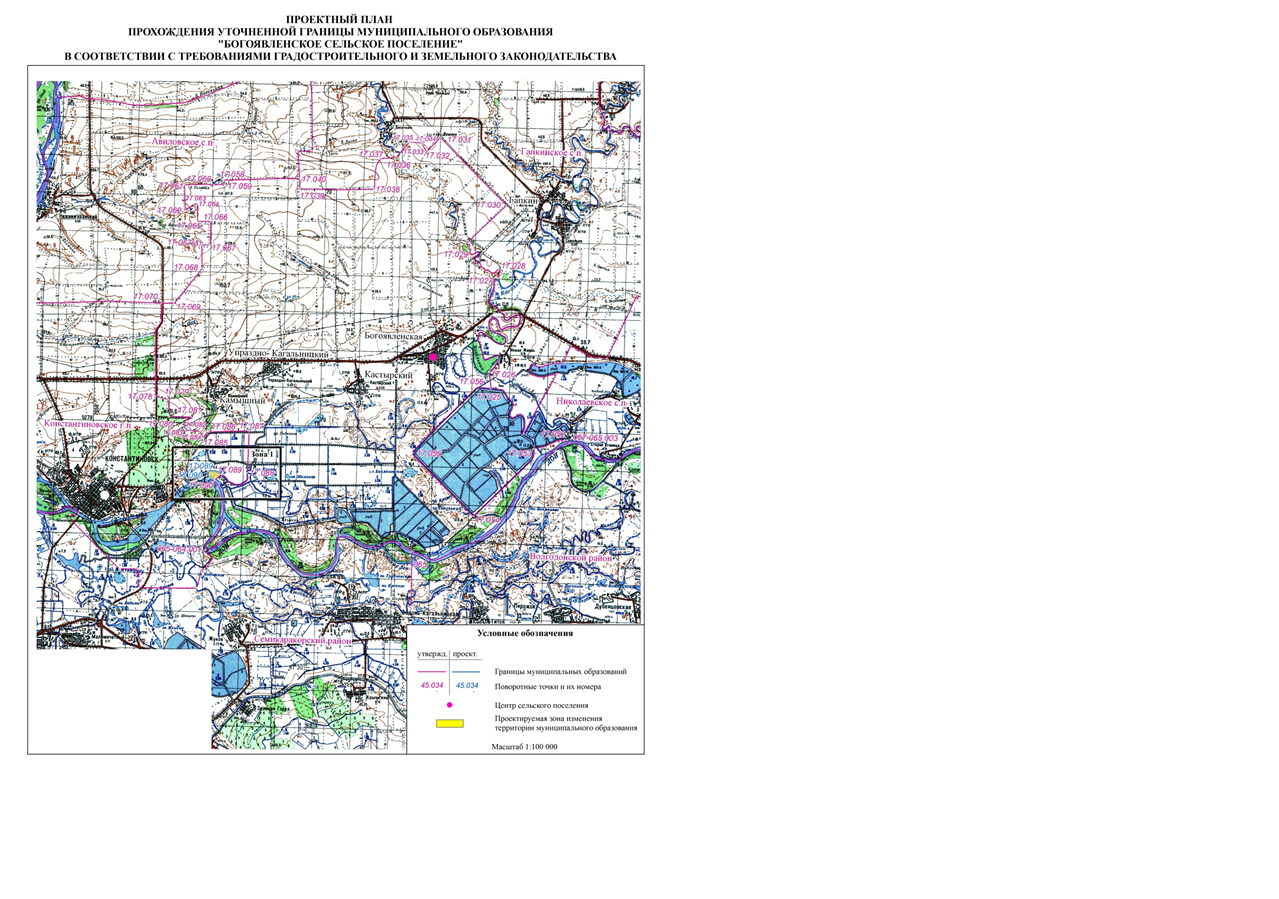 Председатель Собрания депутатов –глава Богоявленского сельского поселения А.Н. Березуцкий